Flower Pot Avenue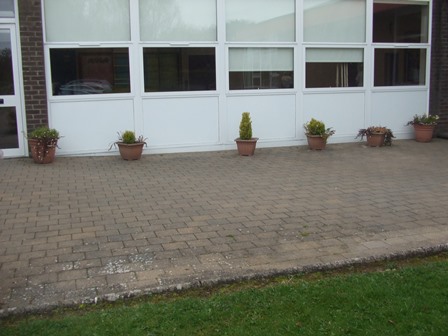 1 How many flower pots can you count?   ____2 Is your answer an odd or even number? ____3 How many more sections of glass in the windows are there than flower pots?Vegetable Plot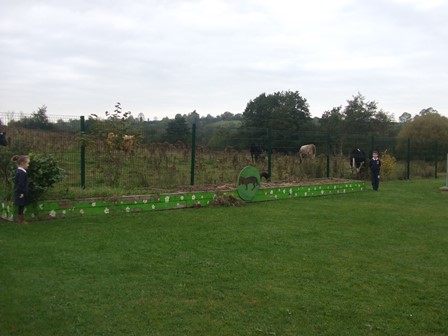 1 Use your foot span to measure how many steps it takes to get from one side of the vegetable plot to the other.  ___     ____    ____   ____ 2 Did you all get the same answer? Discuss why.3 What is the least number of giant strides you can do to get to the other side?  ___     ____    ____   ____Building Blocks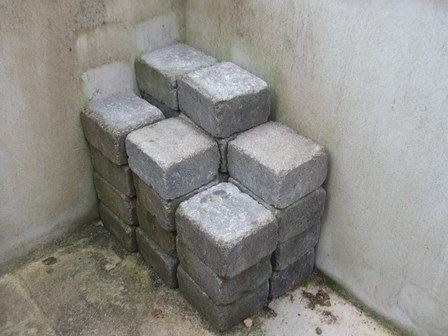  1 What 3D shape are the blocks? __________2 How many rows of 4 blocks are there? _____3 Can you work out how many blocks are there altogether? _______________Clothes Bank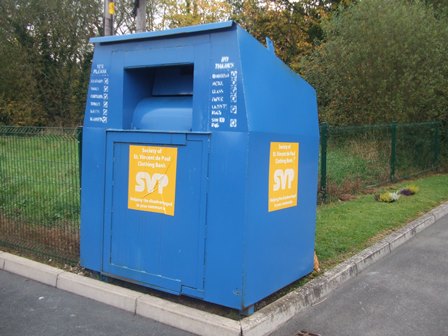 1 How many sides does the clothes bank have?____________2 How many corners does it have?____________3 How many squares can you find on it?____________Bird Table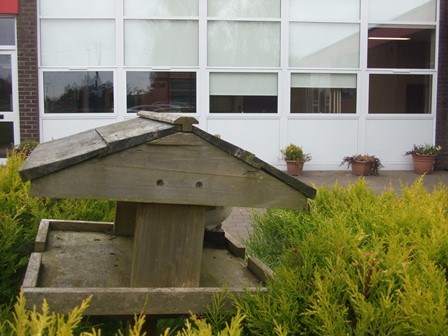 1 How many circles can you find on it?_____________________2 How many hand spans high is it?______   ______   _______   ______3 Using the statue of the bird work out how many birds could fit on the table.____________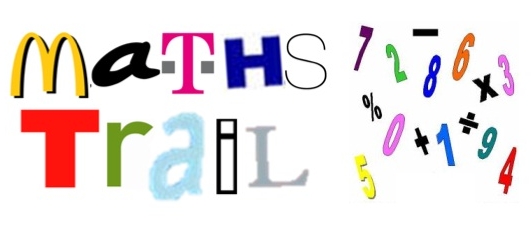 